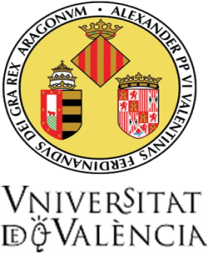 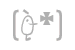 MÁSTER EN INVESTIGACIÓN Y USO RACIONAL DEL MEDICAMENTOHora: 11 h. Se podrá acceder a la sesión desde las 10:30 h TRIBUNAL:Presidenta:    Elena Rubio Gomis  Vocal:              Mª Carmen Terencio Silvestre Vocal:              Nadezda Apostolova  Valencia a 16 de septiembre de 2020		Lectura del Trabajo Fin de Máster curso 2019/2020 24 Septiembre 2020Video Conferencia                   Alumno/aTítulo Director/aMª del Mar Cardenal Vicente Efecto de la administración aguda de N-acetilcisteína sobre la activación del sistema mesocorticolímbico originado tras la administración intra-VTA de etanol en ratasMª José Cano Cebrián Teodoro Zornoza SabinaAna Ferriol ArgentDesarrollo de un kit de diagnóstico de leucemia por PCR a tiempo realJuan Diego Arroyo AndújarMª Antonia Noguera RomeroMaría Vilaplana ButlerEstudio Económico de la unidad de Ensayos Clínicos del Servicio de Farmacia del Hospital Clínico Universitario de Valéncia - INCLIVAManuel G. Alós AlmiñaCarmen Montesinos Mezquita